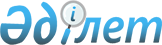 Мәслихаттың 2015 жылғы 11 желтоқсандағы № 477 "Қостанай облыстық мәслихатының аппараты" мемлекеттік мекемесінің ережесін бекіту туралы" шешімінің күші жойылды деп тану туралыҚостанай облысы мәслихатының 2017 жылғы 15 наурыздағы № 139 шешімі. Қостанай облысының Әділет департаментінде 2017 жылғы 4 сәуірде № 6963 болып тіркелді      "Құқықтық актілер туралы" 2016 жылғы 6 сәуірдегі Қазақстан Республикасының Заңына сәйкес Қостанай облыстық мәслихаты ШЕШIМ ҚАБЫЛДАДЫ:

      1. Қостанай облыстық мәслихатының 2015 жылғы 11 желтоқсандағы № 477 "Қостанай облыстық мәслихатының аппараты" мемлекеттік мекемесінің ережесін бекіту туралы" шешімінің (Нормативтік құқықтық актілерді мемлекеттік тіркеу тізілімінде № 6180 тіркелген, 2016 жылғы 11 ақпанда "Әділет" ақпараттық-құқықтық жүйесінде жарияланған) күші жойылды деп танылсын.

      2. Осы шешім алғашқы ресми жарияланған күнінен кейін күнтізбелік он күн өткен соң қолданысқа енгізіледі.


					© 2012. Қазақстан Республикасы Әділет министрлігінің «Қазақстан Республикасының Заңнама және құқықтық ақпарат институты» ШЖҚ РМК
				
      Сессия төрағасы

М. Ахметов

      Қостанай облыстық
мәслихатының хатшысы

С. Ещанов
